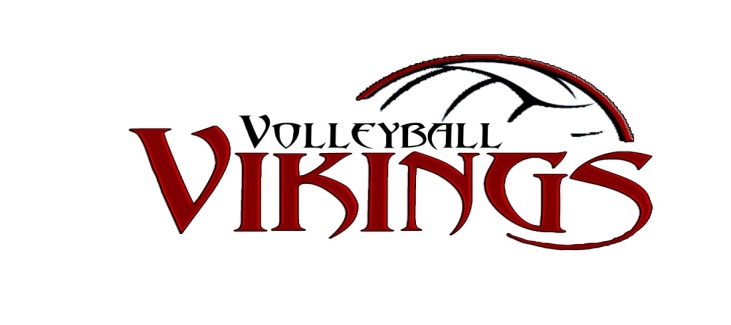 VIKINGS VOLLEYBALL BOARD MEETING – October 10, 2018Board Members in Attendance are highlighted:Jan Bernier, Director (E)Scott Hadrava, Assistant Director (O)Michelle Kent, Secretary (E)Jessica Aho, Uniform Coordinator (E)Kindra Hedlin, Scheduling (E)Micki Husnik, Treasurer (O)Lori Tiegen, Volunteer/Fundraising (O)Gina Dufeck, Volunteer/Fundraising (E)Pam Gladitsch, Website Coordinator (E)DeeDee Peaslee, Website Coordinator (shadow) (E)Shannon Schmeling, Merchandise Coordinator (O)Rick Weispfennig, Coaching Sports Director (E)Andrea Stauffer - Community Sports Director (O)Non-Voting MembersMike Selbitschka, Volleyball AdvisorKaren Johnson, Tryout CoordinatorDeb Robinson, Community Ed CoordinatorGuest(s):Director – Jan BernierTuitionFirst payment of $200 needs to be made between October 15 - October 25The remaining balance will need to be paid on January 25, 2019Waiver of the $50 NCR fee if player is cut from the clubMichelle will work on communications to the communitySignupsSignsPlease put signs up around townMichelle will send an email to the City to place announcement on electronic boardSignup Night – October 15Middle School South Cafeteria -- 7 pm – 8 pm - Computers being provided by anonymous donorTryouts – Uniform:  White Tshirts, black shorts, knee pads, water bottle14s and younger - October 28 @ High School12s -- 8:00 am – 8:30 warming up – 9:00 am – 11:00 tryouts13s – 10:30 am – 11:00 warms up – 11:30 am – 1:00 pm tryout14s – 12:30 pm – 1:00 warms up – 1:00 pm – 3:30 pm tryout15s and older - November 11 @ Middle School15s – 8:00 am – 8:30 warming up – 9:00 am – 10:30 tryout16s/17s – 10:00 am – 10:30 warm up – 11:00 am – Noon tryoutScott, Rick, Karen will run drills during tryoutsJan and Bob run warm upsAll players must try out.  No exceptions.  If a player cannont make the tryout date, she must discuss with the Director (Jan Bernier) prior to their scheduled tryout date.Team placement will be via email and will be completed no later than Tuesday, November 13, 2018.Community EdOctober 1 – November 12Free Admission date – October 4 – not many showed up37 kidsHS Players as coaches are doing an awesome jobT-shirts – game day logoRed long sleeve t-shirts for the coachesTournaments - Important DatesPresident's Day - 13s/14s -- February 9 and 10President's Day - 15s and older - February 16 and 17Home Tournament - March 23 and 24Assistant Director – Scott HadravaN/ATreasurer – Micki HusnikBank account balance was providedCoaching Sports Director – Andrea Stauffer/Rick Weispfennig N/AVolunteer Coordinator – Gina Dufeck/Lori TiegenGrocery Bagging – December 9 – Lori to post on Dibs11 am – 6 pmNo age limitNo cellphonesNeed to wear Vikings gearLimit of 4 students bagging and 2 adults at donation tableDecorate tableFundraising Coordinator – Gina Dufeck/Lori TiegenMidwest FundraisingSales start October 15 – November 26Delivery December 18 at High SchoolJessica mentioned that there might be possibility to rake fields as another way of raising funds for the club.  She will provide more information at another meeting.Community Sports Director – Rick WeispfennigVikings Volleyball will now oversee the NBAAA website.Scheduling- Kindra Helin Conditioning class dates provided to KatieOnce preliminary schedules are available – Kindra will send to coachesSecretary – Michelle KentUpcoming meetings:	November 14, 2018Uniform Coordinator – Shannon SchmelingFanware has been selected and the website is being configuredMerchandise Coordinator – Jessica AhoVolleyball Advisor – Mike SelbitschkaWebsite Coordinator – Pam Gladitsch/DeeDee PeasleeLooking at options to update the websiteOTHER:Next meeting will be held in November 14 @ 6:30 pm @ Legion –Meeting adjourned.  